Title: Nomograms for Predicting the Pathological Response to Neoadjuvant Treatments in Patients with Rectal CancerName of journal: World Journal of GastroenterologyManuscript Type: Retrospective studyAuthors: Dong-Lin Ren, Juan Li, Hui-Chuan Yu, Shao-Yong Peng, Wei-Da Lin, Xiao-Lin Wang, Roshan Ara Ghoorun, Yan-Xin LuoInstitution:Dong-Lin Ren, Juan Li, Roshan Ara Ghoorun Department of Colorectal and Anal Surgery, Guangdong Institute of Gastroenterology, Guangdong Provincial Key Laboratory of Colorectal and Pelvic Floor Diseases, The Sixth Affiliated Hospital, Sun Yat-sen University, Guangzhou 510655, Guangdong, ChinaShao-Yong Peng, Wei-Da Lin, Yan-Xin Luo Department of Colon and Rectum Surgery, Guangdong Institute of Gastroenterology, Guangdong Provincial Key Laboratory of Colorectal and Pelvic Floor Diseases, The Sixth Affiliated Hospital, Sun Yat-sen University, Guangzhou 510655, Guangdong, ChinaHui-Chuan Yu, Xiao-Lin Wang Guangdong Institute of Gastroenterology, Guangdong Provincial Key Laboratory of Colorectal and Pelvic Floor Diseases, The Sixth Affiliated Hospital, Sun Yat-sen University, Guangzhou 510655, Guangdong, ChinaORCID number:Dong-Lin Ren (0000-0001-5599-8654); Juan Li (0000-0002-0536-3236); Hui-Chuan Yu (0000-0001-8357-1615); Shao-Yong Peng (0000-0002-5489-4869); Wei-Da Lin (0000-0002-8225-0032); Xiao-Lin Wang (0000-0001-6970-3992); Roshan Ara Ghoorun (0000-0002-9776-4722); Yan-Xin Luo (0000-0002-5200-3997)Support:Yan-Xin Luo MD, PhD, Associate Professor, Chief Doctor, Surgical Oncologist, Department of Colon and Rectum Surgery, Guangdong Institute of Gastroenterology, Guangdong Provincial Key Laboratory of Colorectal and Pelvic Floor Diseases, The Sixth Affiliated Hospital, Sun Yat-sen University, 26 Yuancun Erheng Road, Tianhe District, Guangzhou 510655, Guangdong, China. luoyx25@mail.sysu.edu.cn+86-+86-20-38254221Received: October 16, 2018Peer-review started: October 17, 2018First decision: November 22, 2018
Revised: November 22, 2018 Accepted:
Article in press:
Published online: Abstract:o establish nomograms for predicting to different NT regimens based on pretreatment parameters for patients with LARC. Rectal cancer patients were identified from the database of The Sixth Affiliated Hospital, Sun Yat-sen University, from Jan. 2012 to Dec. 2016.ogistic regression and nomograms o predict the probability of pCR and good downstaging to ypT0-2N0M0 (ypTNM 0-I), respectively, based on pretreatment parameters  all LARC patients. omograms NT regimens  predict probability.patients were included in this study; (%) had pCR at the final pathology report, and 17 (4.%) achieved good downstaging to ypT0-2N0M0 (ypTNM 0-I). The nomogram for predicting probability  showed thatNT regimens, tumor differentiation and tumor length significant influence pCR. When predicting the probability of good downstaging, tumor differentiationmesorectal fascia (MRF) statuswere the significant factors.  For the capecitabine/de Gramont-RTgroup,themultivariate analysis showed that the neutrophil-lymphocyte ratio (NLR) was the only significant factor, we could not develop a nomogram. For the mFOLFOX6-RT group, the  showed that the significant factors were  and ; for the mFOLFOX6 group,  were  and .We established accurate nomograms for predicting the  topreoperative NT regimens based on pretreatment parameters for LARC patients.Key words: Neoadjuvant Therapy; Locally Advanced Rectal Cancer; Nomogram; Prediction of Pathological Response; Complete Pathological Response (pCR); Good DownstagingCore tip: In this study, we establish accurate nomograms for predicting the pathological response to preoperative NT regimens based on pretreatment parameters forLARC patients. ogistic regression and nomograms to predict the probability of pCR and good downstaging, respectively, for all patients and for subgroups NT regimens.In conclusion, nomograms for predicting the  to different NT regimens for LARC patients;  can be used to facilitate develop individualized treatments.INTRODUCTIONIn decades, neoadjuvant therapy (NT) has been the standardized treatment for locally advanced rectal cancer (LARC)[1].NT  decrease the risk of local recurrencereduced toxicity[, 3]. Pathological complete response (pCR) is characterized as complete elimination of malignant cells in a resected specimen[, ]. pproximately 8-3% of patients with LARC who received NT achieve pCR[-9]. esearchers have also found that good pathological response  associated with a longer DFS and lower local and distant recurrence rates[10-15].Individualized treatment  LARC patients can be achieved by developing an accurate model to predict the probability of pCR or good downstaging. Some authors suggest that if pCR can be accurately predicted, these patients [16-18]. Radical surgery can drastically reduce the quality of life by impairing [19]. However, other authors argue that follow-up alone[20]. In addition, no response or progression after NT implies that the tumor is destructive, resistant to both chemotherapy and radiotherapy, and prone to having high metastatic potential.Thus, identif potential responders and non-responders may aid predicti treatment outcomes and choice.Previous  ha reported low carcinoembryonic antigen (CEA) levels[21, 22], high pretreatment hemoglobin (HB) levels, early clinical T stage, early clinical N stage, small tumor size, and long radiation surgery interval[23], are related to  probability. However, few modes or nomograms have been establishedeven fewer are clinically  predict good pathological response after NT for LARCfew models  predict neoadjuvant treatments. Therefore, developing accurate models to predict pathological responses has great clinical significance and remains a great challenge.In this study, by analyzing pretreatment parameters  LARC patients before NT  our institution, we establish accurate modes and nomograms to predict the probability of pCR and good downstaging, respectively, with currently available pretreatment parameters that can be easily used in clinical decision-making.MATERIALS AND METHODS
PatientsRectal cancer patients were identified from the database of The Sixth Affiliated Hospital, Sun Yat-sen University, from Jan 2012 to Dec 2016.  hundred  patients who met the following criteria were included: histopathologically confirmed rectal adenocarcinoma, >18 years old, tumor located no more than 12 cm above the anal verge, clinical stage of cT3/4 or lymph node (+), and non-metasta. All patients were assessed CT, MRI,  transrectal ultrasound  ll received NT followed by radical surgery.We collected all available clinical information before treatment: gender, age, body mass index (BMI), cT, cN, mesorectal fascia , tumor differentiation, tumor length (TL), distance of tumor from the anal verge (DTAV), tumor circumferential extent (TCE), serum tumor marker CEA, hemoglobin (HB), neutrophil-lymphocyte ratio (NLR), platelet (PLT), apolipoprotein A-1 (ApoA1), apolipoprotein B (ApoB) and NT regimen. were assessed by MRICT, This retrospective study was approved by the Institutional Review Board at The Sixth Affiliated Hospital, Sun Yat-sen University.Therapy
 clinical trial (FOWARC) at our institution comparing the effectiveness and safetyadminister only chemotherapy with mFOLFOX6 or mFOLFOX6 plus radiotherapy with the effectiveness and safety in patients undergoing a standard NT regimen with fluorouracil plus radiotherapy. Consequently, our study included in the FOWARC trial. The NT regimens included in our study were capecitabine /fluorouracil plus radiotherapy (standard groupcapecitabine/deGramont-RT), mFOLFOX6 without radiotherapy (mFOLFOX6), and mFOLFOX6 plus radiotherapy (mFOLFOX6-RT). etails of all these treatments have been reported in previous studies[2, 2]. The radiation dose for radiotherapy was 46.0-50.4 Gy, delivered as 1.8-2.0 Gy/d. atients underwent standard radical surgeryPathological assessmentAll resected specimens were examined to determine the post-TN staging according to the American Joint Committee on Cancer-International Union Against Cancer (seventh edition), which is considered the most accurate and standard staging in this period[2]. pCR was defined as no malignant cells found in the resected specimens, including the primary tumor and lymph nodes, and ypT0-2N0M0 (ypTNM 0-I) was classified as good downstaging.Statistical analysisChi-square analysis was selected for univariate logistic regression analysis  count data ormal distribution test w performed for metrological data, onparametric test was used for the indicators tha normal distribut, and the expression form of the median (upper quartile to lower quartile) was used.Univariate logistic regression analysis was used to  variables related to the probability of pCR or good downstaging. Variables that achieved significance at P≤0.05 in the univariate logistic regression analysis were further analyzed into the forward stepwise multivariable logistic regression,P=0.05 as the entry and elimination criteri. Multivariate logistic regression analysis was used to construct nomograms. Because the NT regimen was a statistically significant factor for predictprobability, all patients were divided into three subgroups (the capecitabine/deGramont-RT, mFOLFOX6-RT, mFOLFOX6group)  the NT regimen. hen to develop three nomograms the different NT regimens to predict probability. The C-index  the nomogram, and internal  using the bootstrap method to determine the adjusted C-index. Calibration curves of the nomograms were generated to show the relation between the predicted and observed outcome.All statistical analyses were performed  SPSS 24.0 and R 3.5.1.ResultsOf the  patients in our study, 2 (69%) were men.pCR patients and non-pCR patients in terms of gender, BMI, CEA, NLR, HB, PLT, ApoA1, ApoB, cTcN  in the univariate analysis (P>0.05); however, significant difference  age, tumor differentiation, TL, , MRF statusand NT regimen Table 1. Statistically significant factors in the univariate logistic regression analysis (P≤0.05) to predict pCR were entered into a multivariate analysis. In the multivariate analysis, NT regimens (), tumor differentiation ()and  were significantly associated with pCR. For the NT regimens, the  was 5. (95% , 2.1.) for the mFOLFOX6-RT regimen compared with the capecitabine/deGramont-RT regimen he mFOLFOX6 regimen  For tumor differentiation, the OR was . (95% CI, ..0) for well tumor differentiation compared with moderate-poor differentiation. For TL, the OR was (95% CI, ).good downstaging and bad downstaging  in terms of age, gender, BMI, NLR, HB, PLT, ApoA1, ApoB, cN  NT regimen in the univariate analysis (P>0.05); however,   CEA, tumor differentiation, DTAV, TL, cT and MRF status in the univariate logistic regression analysis for good downstaging. In the multivariate analysis, tumor differentiation (), MRF statuses (),  () were significantly associated with the probability of good downstaging. The OR was ; and .Because the type of NT regimen was a statistically significant factor for predicting  probability, patients were divided into three subgroups (the capecitabine/deGramont-RT, mFOLFOX6, and mFOLFOX6-RT group)  the NT regimen. he distribution of pretreatment clinical parameters in the NT regimen groups.  except age () and DTAV (). In the univariate analysis of the capecitabine/deGramont-RT group, NLR w significant factor for predicting probabilityTable 6. NLR(>3) ()was the only significant factor, with OR  (95% CI, 1.) compared with NLR≤3. We could not develop a nomogram to predict  probability .TL and MRF status were significant factors predicting probabilityand  () were significant factors,  OR (95% CI, 1.1) for  compared with Table 9.In the univariate analysis of the mFOLFOX6 regimen, tumor differentiation and  were significant factors for predicting pCR. Further multivariate analysis showed that differentiation () and  () were significant factors, with OR  (95% CI,) for well tumor differentiation compared with moderate-poor differentiation and Table 11.Predictive nomograms established for pCR and good downstagingNomograms were developed the significant factors in the multivariate logistic regression analysis. The nomogram for predicting probabilityshowed that NT regimen and tumor differentiation influenced the probability of pCR, followed by TL (Figure 1). When developing the nomogram to predict the probability of good downstaging, tumor differentiation and MRF status were the most important, followed by  (Figure 2). We to develop three nomograms to predict probability  NT regimens because only one significant factor for the capecitabine/deGramont-RT regimen, we could not  a nomogram.  and TL For the mFOLFOX6 group,tumor differentiation and  were the significant factors in the nomogram for predicting probability.  could easily calculate the probability of pCR and ypTNM (0-I) by the nomograms, and we calculated pCR based on NT regimens.We used 1000 bootstrap resamples to compute an adjusted C-index, which was 7.% for predicting pCR (95% CI %%) for all patients, with a C-index of  for the mFOLFOX6-RT group and % (95% CI 6%%) for the mFOLFOX6 group. For predicting good downstaging, the adjusted C-index was  for all patients. Calibration curves between predicted and actual observations by internal validation demonstrated that these nomograms showed good statistical performance for predicting the probability of pCR and good downstaging. Figure 5-8 show the calibration curve between the predicted and actual observations by internal validation and demonstrate that these nomograms showed good statistical performance for predicting the probability of pCR and good downstaging.DiscussionAt present, preoperative NT is the standard treatment for patients with LARC. Patients who respond well to preoperative treatment have shown to excellent long-term prognosis. Knowledge of these factors ultimately leads to individualized treatment strategies; for example, patients who do not respond to the usual management can choose an aggressive preoperative regimen before NT. to accurately determine an excellent pathological response after NT, surgeon may choose to perform local excision or a “” strategy. In some cases, radical surgical resection may not benefi for some patients who achieve a good response because radical surgical resection may be associated with high rates of temporary or permanent stomas, defecatory disorders, urinary and sexual dysfunction and unnecessary mortality[3, 3]. pCR after NT ha an excellent long-term prognosis irrespective of the treatment strategy, so noninvasive treatment strategies, such as the “” strategy, have become more popular for patients who achievegood response[3, 3]. Thus, learning the factors that predict the pathological response to NT is becoming crucial.Our study identified clinical variables related to the pathological response to pCR and good downstaging of LARC patients after NT. In the nomogram, we demonstrated that type of NT regimen, tumor differentiation and TL predict pCR, whereas tumor differentiation, MRF statusand  predict good downstaging.between the capecitabine /de Gramont-RT and themFOLFOX6 group. Additionally, NT regimen was not a significant factor for predicting the probability of good downstaging. To avoid radiotherapeutic harm to LARC patients, the use of neoadjuvant chemotherapy alone has been proposed. Our model showed that patients treated with the mFOLFOX6 regimen alone ha an acceptable probability of pCR and good downstaging. Th, for some chemosensitive patients, radiation therapy.associated with pCR and good downstaging both included. Well differentiation was associated with a higher probability, which is consistent with a previous stud[3], and was related to good downstaging compared with moderate-poor differentiation. Patients with well different  have a higher probability indicating that a mild NT regimen, local resection or "" strategy can be considered.TL was also a significant factor in multivariate logistic regression analysis for predicting  probability in all patients. Van Stiphout et al[] reported that TL was related to the probability of pCR after NT, although his study was based on data  TL>3cm implies aggressive, and even after NT, patients with TL>3cm may have a  pCRndicating that an enhanced NT regimen and radical surgery are needed.For predicting the probability of good downstaging, was significant factor in the multivariate logistic regression analysis.For the capecitabine /de Gramont-RT regimen, the only significant factor was the NLR. Ik Yong Kim’s study showed that an elevated NLR before CRT can be used predict poor tumor response and adverse prognostic factors. As lymphocytes decreases and neutrophils increases, NLR affects the adverse tumor reaction and adverse prognosis. Our study showed that the NLR before NT was related to better pathological response to the capecitabine/de Gramont-RT regimen; thus, further studies are needed to validate the relationship between NLR and pathological response to NT.For the mFOLFOX6-RT regimen, the significant factors for predicting probability were and TL. and long TL indicated  heavy tumor load, and were related to poor neoadjuvant pathological response. Patients with moderate-poor differentiation and T have a lower probability indicating thatFor the mFOLFOX6 regimen, our study is the first to  different NT regimen types to predict a pathological response. We established an accurate model with easily obtained variables to predict the probability of pCR and good downstaging. ur analysis  also strengthened. These models can be used to assist individualized therapy as follows or LARC patients expected to have a poor pathological response, NT and NT-related harm can be avoided or patients expected to have good pathological response  chemotherapy alone, radiotherapy can be avoided or patients who are not expected to have good pathological response  standard NT regimen, enhanced mFOFOLX6-RT regimen can be consideredor patients with a high probability of pCR after NT, local resection or a “” strategy can be  to avoid complications.ur analysis ha limitations. First, this was a retrospective study, some factors associated with pCR, such as smoking status, molecular subtypes, . Second, mFOLFOX6 and mFOLFOX6-RT are not the standard regimens for LARC, and both regimens in the clinical trial phase. Finally, our nomograms are based on the experience of our single institution.  in a group of independent external institutions.he nomograms established in our study, can evaluate the probability of a pathological response before NT and after NT. However, to answer clinical questions,  which patients can be treated only with neoadjuvant chemotherapy, which patients need  add to neoadjuvant CRT, which patients need radical surgery, which patients can undergo local excision and which patients can be managed with a “” strategy after achieving a good response, more studies in the future.ConclusionWe established accurate nomograms  predicting the pathological response to different preoperative NT regimens based on pretreatment parameters for LARC patients. These nomograms can be used to distinguish types and facilitate develop individualized treatments.Table 1 Predictive factors for pCR in the univariate logistic regression for all patientsNLR, neutrophil-lymphocyte ratio; DTAV, distance of tumor from the anal verge; TL, tumor length; TCE, tumor circumferential extent.PLT, ApoA1, ApoB were calculated as metrological data, others were counting data.Table 2 Predictive factors for pCR in the multivariate logistic regression for all patientsTL, tumor length; Table 3 Predictive factors for good downstaging in the univariate logistic regression for all patientsNLR, neutrophil-lymphocyte ratio; DTAV, distance of tumor from the anal verge; TL, tumor length; TCE, tumor circumferential extent.PLT, ApoA1,ApoBwere calculated as metrological data, others were counting data.Table 4 Predictive factors for good downstaging in the multivariate logistic regression for all patientsDTAV, distance of tumor from the anal verge; TL, tumor length.Table 5 Distribution of pretreatment clinical parameters in the different NT regimen groupsNLR, neutrophil-lymphocyte ratio; DTAV, distance of tumor from the anal verge; TL, tumor length; TCE, tumor circumferential extent.PLT, ApoA1,  were calculated as metrological data, others were counting data.Table 6 Predictive factors for pCR in the univariate logistic regression for the capecitabine/de Gramont-RT regimenNLR, neutrophil-lymphocyte ratio; DTAV, distance of tumor from the anal verge; TL, tumor length; TCE, tumor circumferential extent.PLT, ApoA1,  were calculated as metrological data, others were counting data.Table 7 Predictive factors for pCR in the multivariate logistic regression for the capecitabine/de Gramont-RT regimenNLR, neutrophil-lymphocyte ratio.Table 8 Predictive factors for pCR in the univariate logistic regression for the mFOLFOX6-RT regimenNLR, neutrophil-lymphocyte ratio; DTAV, distance of tumor from the anal verge; TL, tumor length; TCE, tumor circumferential extent.PLT, ApoA1,  were calculated as metrological data, others were counting data.Table 9 Predictive factors for pCR in the multivariate logistic regression for the mFOLFOX6-RT regimenTL, tumor length.Table 10 Predictive factors for pCR in the univariate logistic regression for the mFOLFOX6 regimenNLR, neutrophil-lymphocyte ratio; DTAV, distance of tumor from the anal verge; TL, tumor length; TCE, tumor circumferential extent.PLT, ApoA1,  were calculated as metrological data, others were counting data.Table 11 Predictive factors for pCR in the multivariate logistic regression for the mFOLFOX6 regimen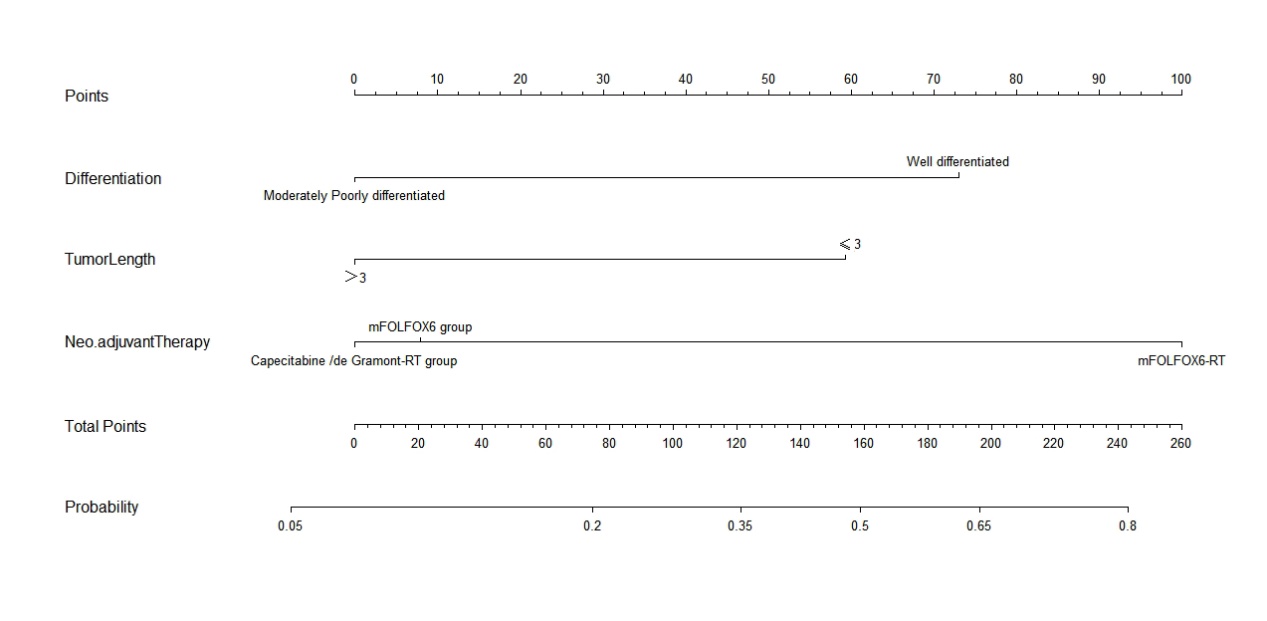 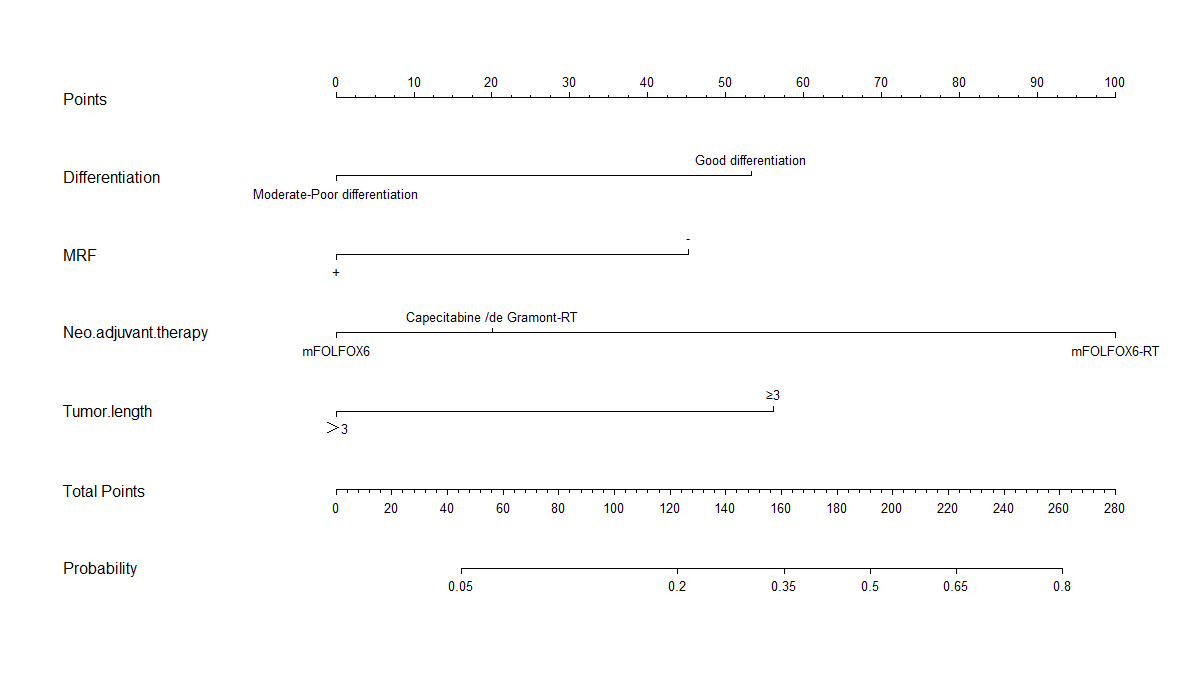 Figure 1 Nomogram for predicting the probability of pathological complete response (pCR) for all patients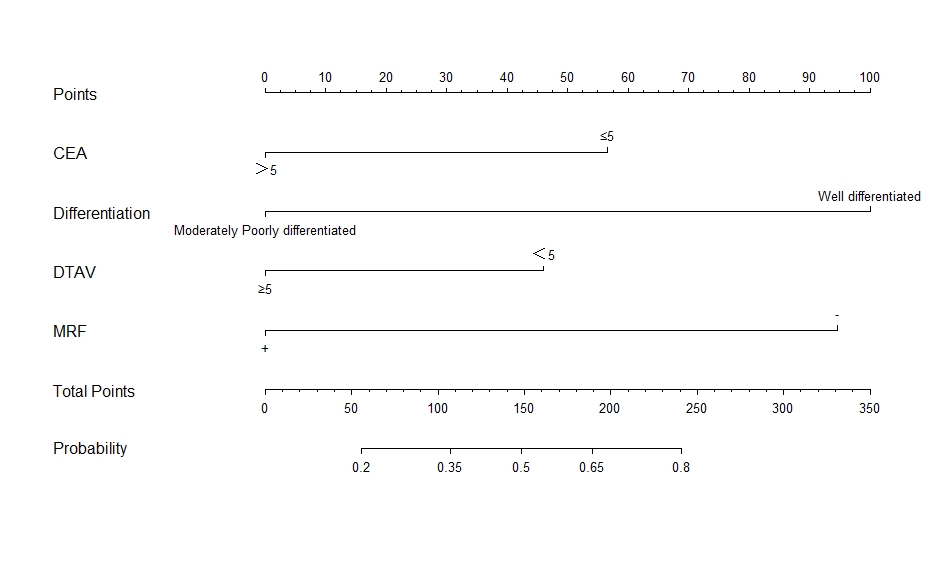 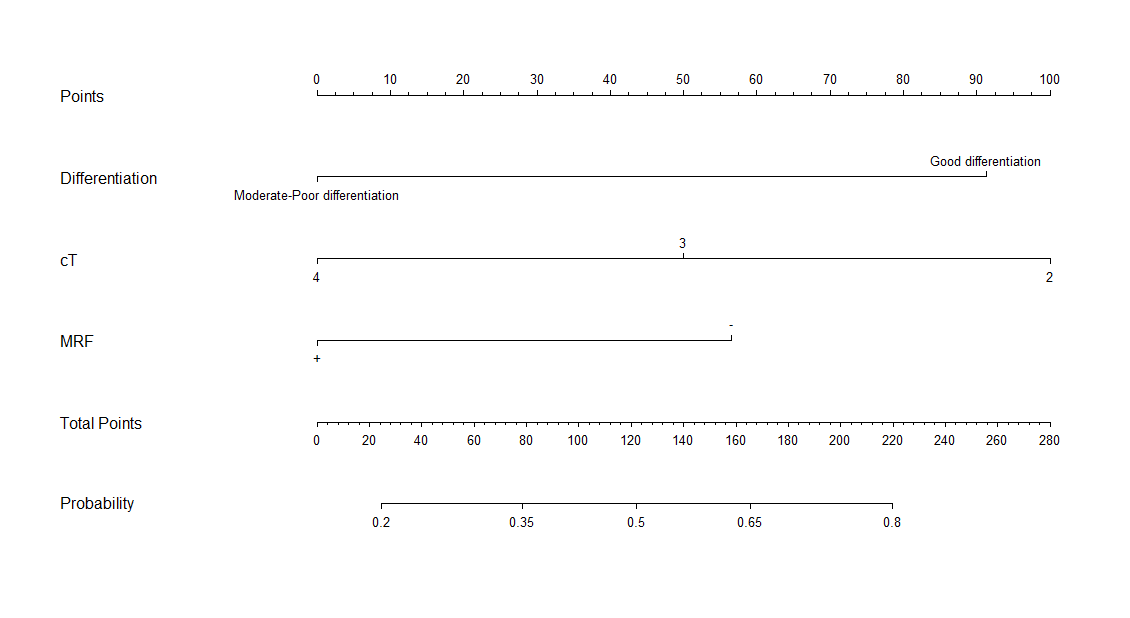 Figure 2 Nomogram for predicting the probability of good downstaging (ypTNM stage 0-I) for all patients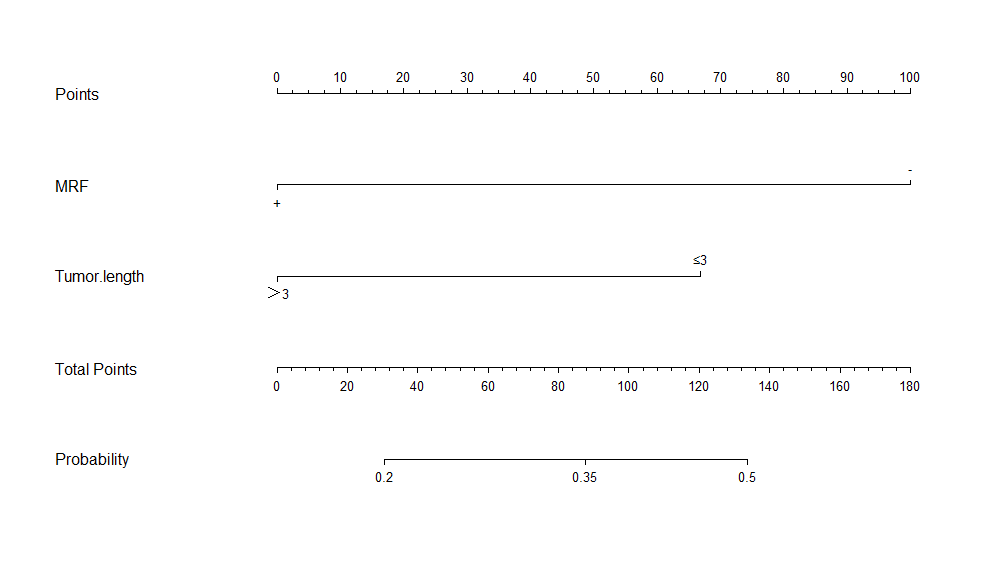 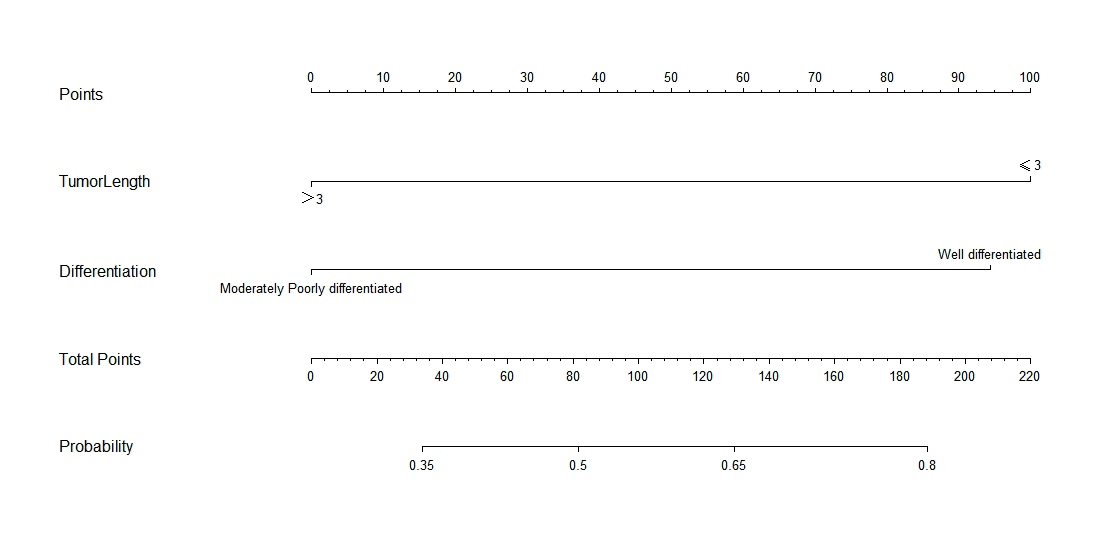 Figure 3 Nomogram for predicting the probability of pathological complete response (pCR) for the mFOLFOX6-RT regimen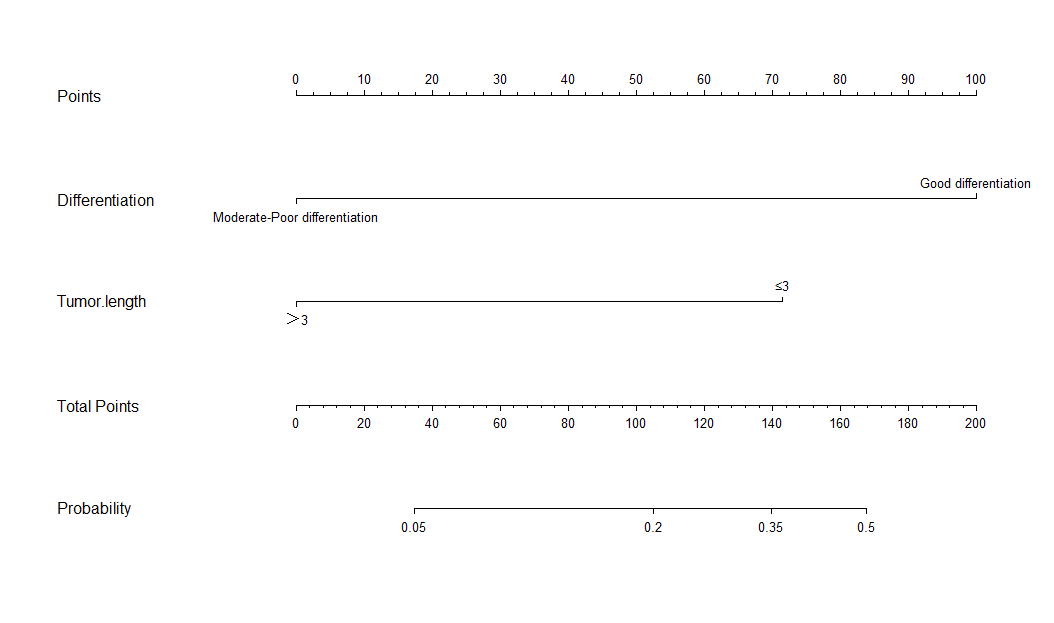 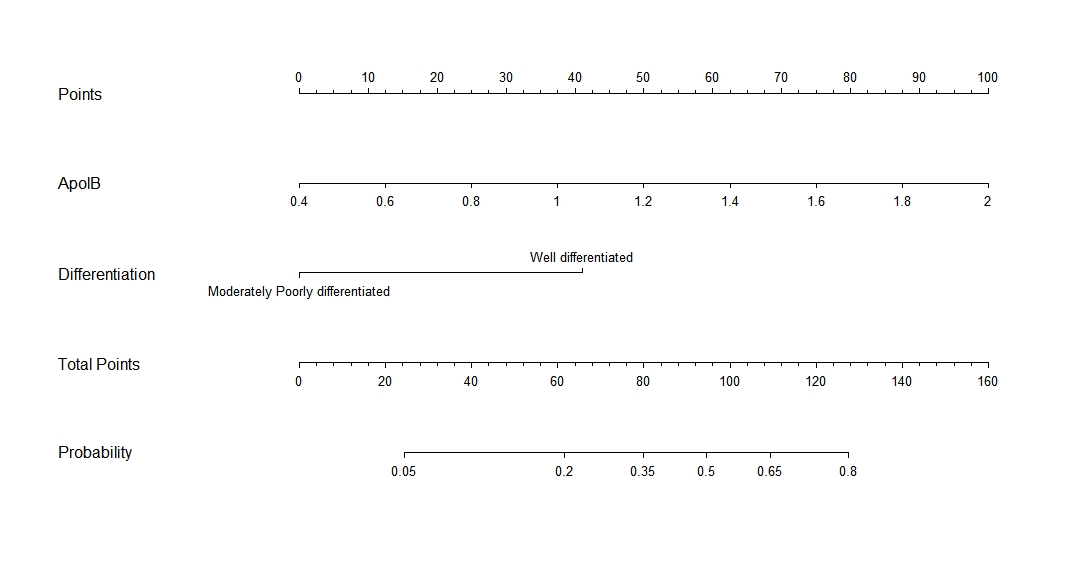 Figure 4 Nomogram for predicting the probability of pathological complete response (pCR) for the mFOLFOX6 regimen.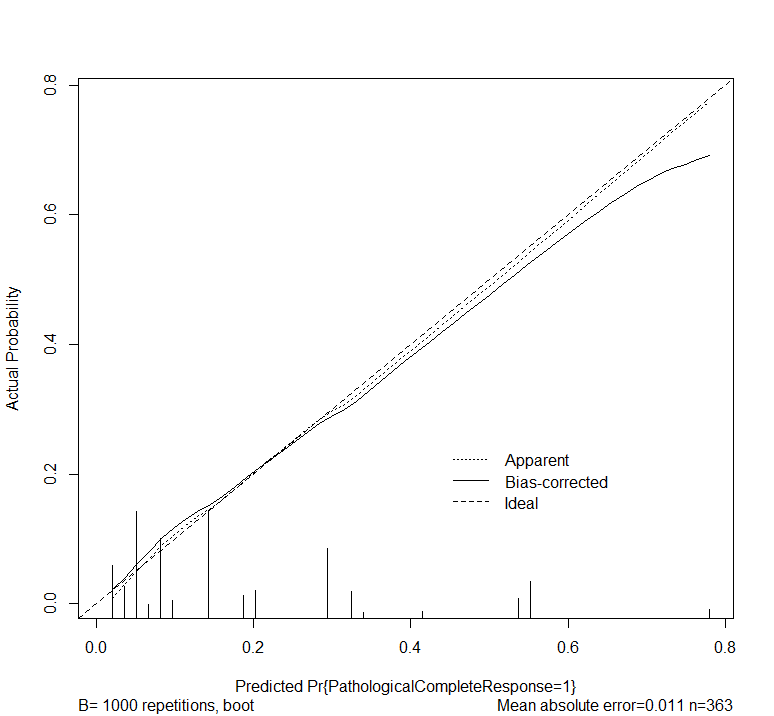 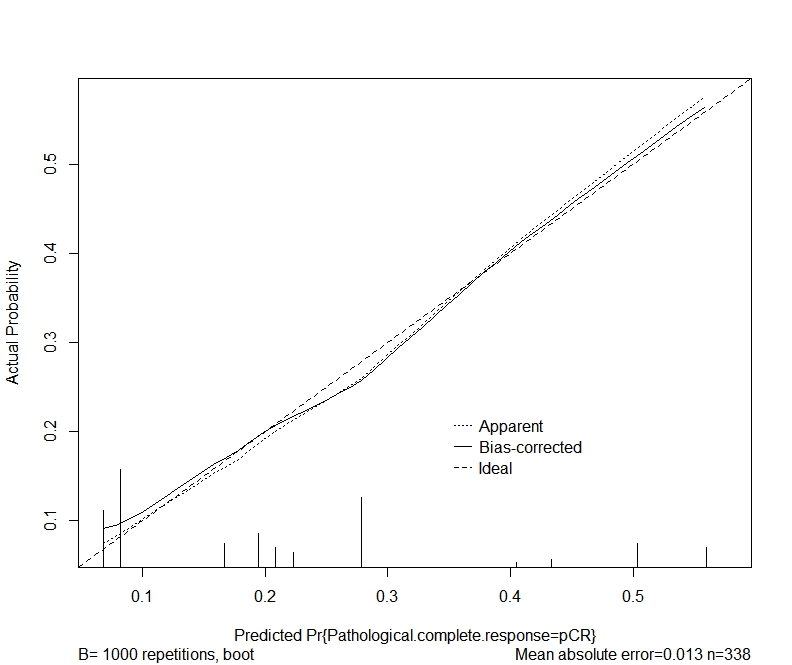 Figure 5 Calibration curve of the predicted and observed probability of pathological complete response (pCR) for all patients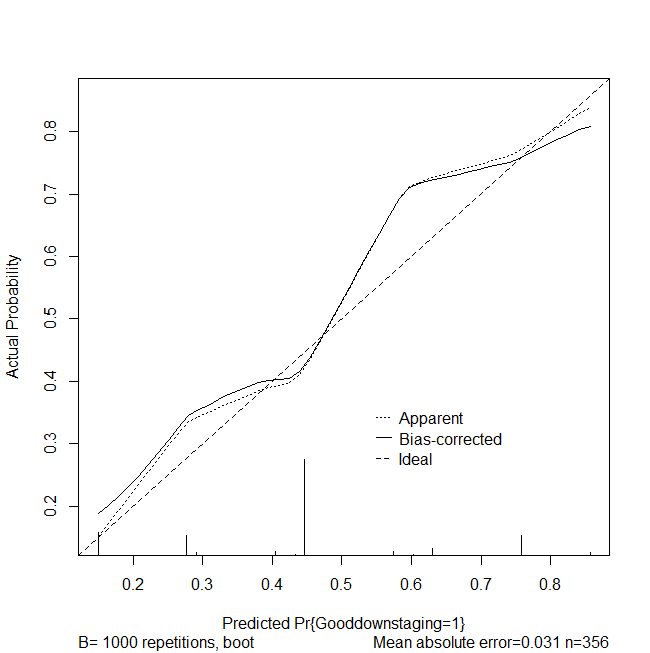 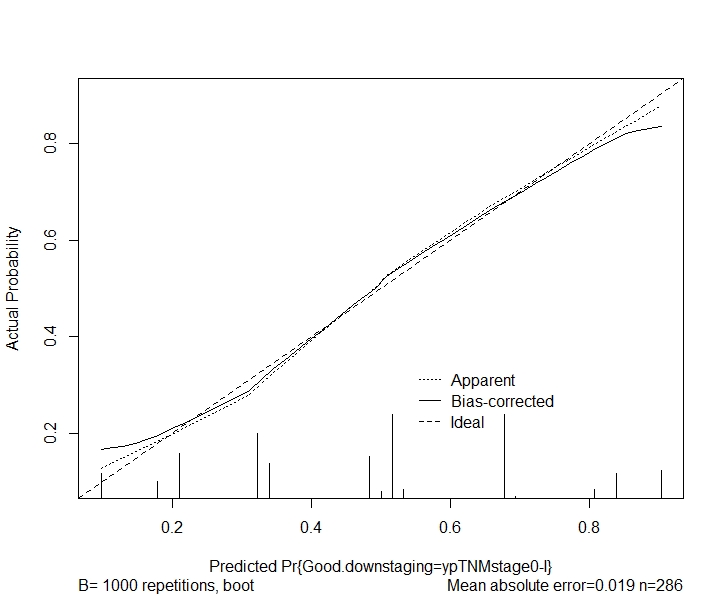 Figure 6 Calibration curve of the predicted and observed probabilities of good downstaging for all patients.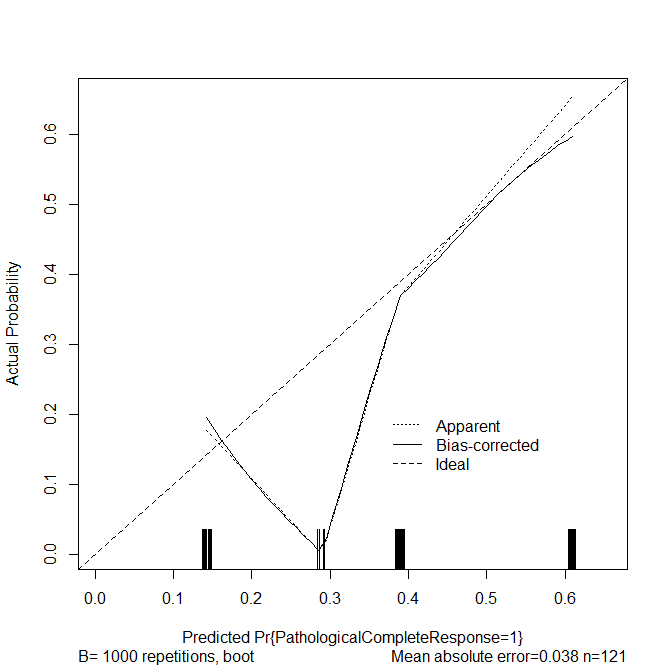 Figure 7 Calibration curve of the predicted and observed probability of pathological complete response (pCR) for the mFOLFOX6-RT regimen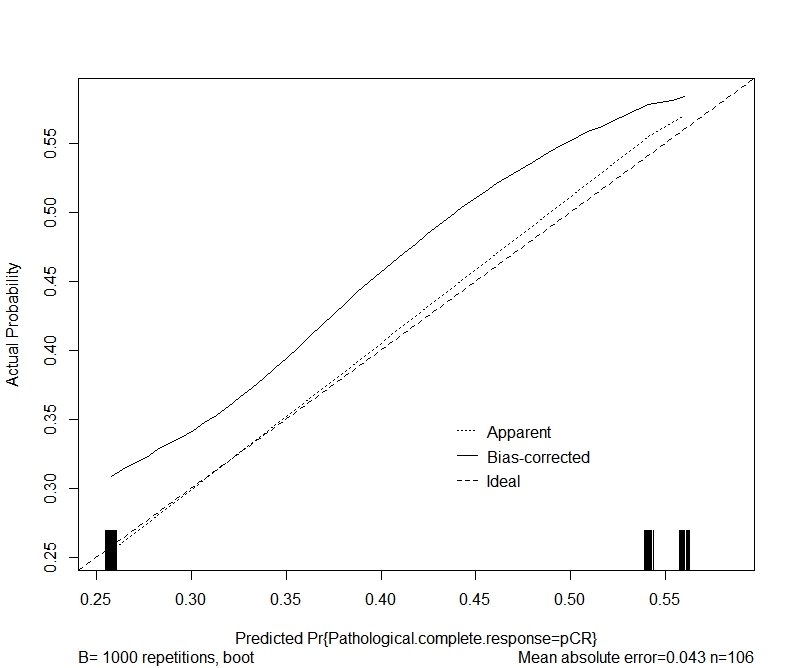 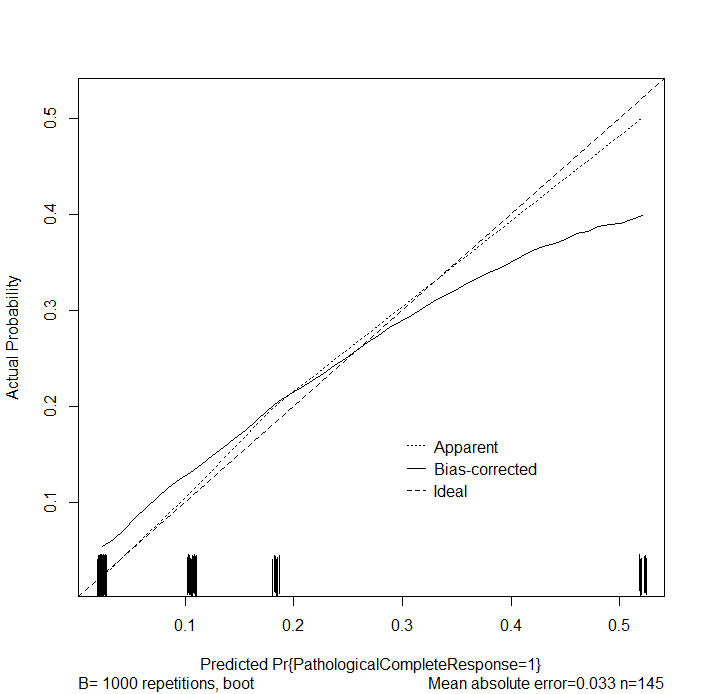 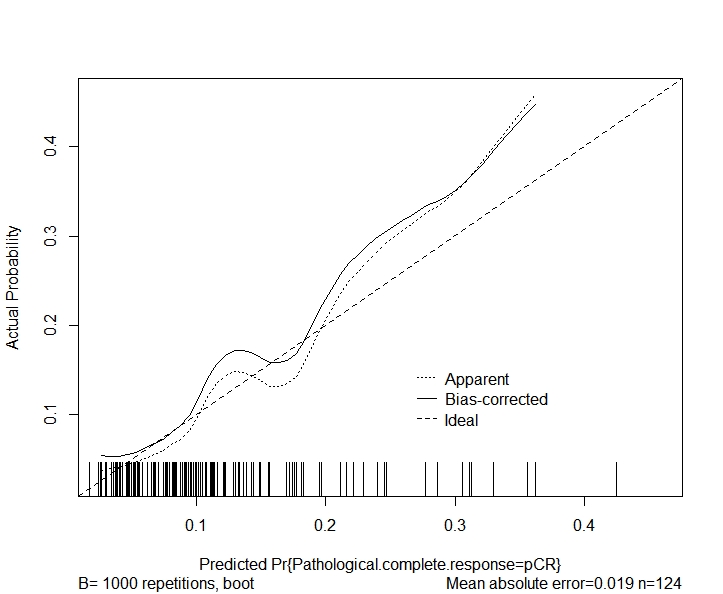 Figure 8 Calibration curve of the predicted and observed probability of pathological complete response (pCR) for the mFOLFOX6 regimen.REFERENCESNational Basic Research Program of China (973 Program) 2015CB554001 National Natural Science Foundation of China 81472257 81502022 Natural Science Fund for Distinguished Young Scholars of Guangdong Province 2016A030306002 Tip-top Scientific and Technical Innovative Youth Talents of Guangdong special support program 2015TQ01R454 Natural Science Foundation of Guangdong Province 2016A030310222 Science and Technology Program of Guangzhou 201506010099 2014Y2-00160 Science and Technology Program of Guangdong Province 2014A020215011Fundamental Research Funds for the Central Universities (Sun Yat-sen University) 2015ykzd10 16ykpy35 National Key Clinical Discipline VariableVariablenon-pCR(n=)NP50[P25~P75]pCR(n=7)NP50[P25~P75]pCR ratePGenderMale2324917.44%GenderFemale962319.33%Age (y)≤602105420.45%Age (y)＞601191813.14%BMI (kg/cm2)＜252315318.66%BMI (kg/cm2)≥25781516.13%Hemoglobin (g/L)≤1251091612.80%Hemoglobin (g/L)>1251724119.25%NLR371122.92%NLR2444615.86%Platelet (X 109 /L)237.5（200.25~286.75)246（200.5~268.5)0.981ApoA1 (g/L)1.29（1.13~1.44)1.3（1.15~1.52)0.454ApoB(g/L)0.98（0.79~1.14)0.97（0.82~1.19)0.38239（22.25~54)50（42~56.5)0CEA (ng/mL)1632814.66%CEA (ng/mL)1182919.73%DifferentiationModerately-poorly2744413.84%DifferentiationWell442031.25%DTAV (cm)<51404122.65%DTAV (cm)≥51913113.96%TL (cm)2374114.75%TL (cm)733029.13%TCE50%37715.91%TCE50%2565517.68%cT216523.81%0.405cT32345619.31%0.405cT454812.90%0.405cN2355719.52%0.465cN781516.13%0.465MRF-2316120.89%MRF+971110.19%NT regimenCapecitabine/de Gramont-RT1021311.30%NT regimen148148.64%NT regimen814535.71%VariableVariablePOR95% CI95% CIAge (y)0.7030.8730.4341.756Age (y)1DifferentiationWell0.0032.9661.4496.069DifferentiationModerately Poorly1TL (cm)0.0042.6081.3475.052TL (cm)10.070.560.2991.0491MRF0.0172.7291.1996.211MRF1NT regimenmFOLFOX6-RT05.3392.39411.903NT regimenmFOLFOX60.4021.8210.4497.387NT regimenCapecitabine/de Gramont-RT10.0931.0290.9951.064VariableVariableBad downstaging(n=)NP50[P25~P75]Good downstaging(n=17)NP50[P25~P75]Good downstagingratePGenderMale16411741.64%GenderFemale596050.42%Age (y)≤6014412045.45%Age (y)>60805741.61%BMI (kg/cm2)<2515912544.01%BMI (kg/cm2)≥25563739.78%Hemoglobin (g/L)≤125695644.80%Hemoglobin (g/L)>1251278640.38%NLR272143.75%NLR16912141.72%Platelet (×109 /L)241（207~294)236（193~272.25)0.125ApoA1 (g/L)1.27（1.13~1.44)1.31（1.15~1.48)0.228ApoB (g/L)0.98（0.79~1.13)0.97（0.79~1.18)0.8839（23~54)48（25.75~55)CEA (ng/mL)1256634.55%CEA (ng/mL)717651.70%DifferentiationModerately Poorly19412438.99%0DifferentiationWell204468.75%0DTAV (cm) <5859653.04%DTAV (cm) ≥51418136.49%TL (cm)16711139.93%TL (cm)445957.28%TCE50%232147.73%TCE50%17913242.44%cT241780.95%cT316013044.83%cT4461625.81%cN16612643.15%cN435053.76%MRF-14215051.37%0MRF+812725.00%0NT regimenCapecitabine/de Gramont-RT645144.35%0.06NT regimenmFOLFOX6-RT616551.59%0.06NT regimenmFOLFOX61016137.65%0.06VariableVariablePOR95% CI95% CICEA (ng/mL)0.0951.5650.9252.647CEA (ng/mL)1DifferentiationWell04.8142.3439.892DifferentiationModerately Poorly1DTAV (cm)≥50.0520.5880.3451.004DTAV (cm)<51TL (cm)0.91.040.5661.909TL (cm)1cT30.0460.2480.0630.974cT40.1270.2820.0561.434cT21MRF04.2261.8949.426MRF1VariableVariableCapecitabine/de Gramont-RTN (%)P50[P25~P75]N (%)P50[P25~P75]N (%)P50[P25~P75]PGenderMale76(66.67%)107(66.88%)98(77.78%)0.083GenderFemale38(33.33%)53(33.13%)28(22.22%)Age (y)≤6066(57.39%)102(63.75%)96(76.19%)0.007Age (y)>6049(42.61%)58(36.25%)30(23.81%)0.007BMI (kg/cm2)<2583(76.85%)118(76.62%)83(72.17%)0.641BMI (kg/cm2)≥2525(23.15%)36(23.38%)32(27.83%)0.641Hemoglobin(g/L)≤12534(34.34%)55(39.29%)36(36.36%)0.729Hemoglobin(g/L)>12565(65.66%)85(60.71%)63(63.64%)0.729NLR16(16.16%)17(12.14%)15(15.15%)0.646NLR83(83.84%)123(87.86%)84(84.85%)0.646CEA (ng/mL)56(56.57%)79(56.43%)56(56.57%)1CEA (ng/mL)43(43.43%)61(43.57%)43(43.43%)1DifferentiationModerately-poorly 90(81.08%)135(87.1%)93(80.17%)0.246DifferentiationWell21(18.92%)20(12.9%)23(19.83%)0.246DTAV (cm)<561(53.04%)62(38.27%)58(46.03%)0.049DTAV (cm)≥554(46.96%)100(61.73%)68(53.97%)0.049TL (cm)82(74.55%)105(70%)91(75.21%)0.572TL (cm)28(25.45%)45(30%)30(24.79%)0.57210(10%)22(15.28%)12(10.81%)90(90%)122(84.72%)99(89.19%)cN84(75%)110(73.33%)98(79.67%)0.462cN28(25%)40(26.67%)25(20.33%)0.462MRF-85(74.56%)119(74.38%)88(69.84%)0.627MRF+29(25.44%)41(25.63%)38(30.16%)0.627pCRnon-pCR102(88.7%)148(91.36%)81(64.29%)0pCRpCR13(11.3%)14(8.64%)45(35.71%)0Good downstagingBad downstaging64(55.65%)101(62.35%)61(48.41%)0.061Good downstagingGood downstaging51(44.35%)61(37.65%)65(51.59%)0.061cT29(8.26%)10(6.85%)2(1.69%)0.19cT385(77.98%)112(76.71%)93(78.81%)0.19cT415(13.76%)24(16.44%)23(19.49%)0.19Platelet (×109/L)Platelet (×109/L)230（188.75~267.25)236.5（200.25~290.75)244（212~281)0.168ApoA1 (g/L)ApoA1 (g/L)1.31（1.14~1.47)1.29（1.12~1.44)1.28（1.15~1.5)0.73ApoB(g/L)ApoB(g/L)0.97（0.8~1.09)0.98（0.78~1.14)0.98（0.81~1.21)0.42554（49~58.25)22（18~25.75)52（47~59)0Capecitabine/de Gramont-RTCapecitabine/de Gramont-RTCapecitabine/de Gramont-RTCapecitabine/de Gramont-RTCapecitabine/de Gramont-RTCapecitabine/de Gramont-RTVariableVariablenon-pCR(n=)NP50[P25~P75]pCR(n=1)NP50[P25~P75]pCR ratePGenderMale7067.89%GenderFemale31718.42%Age (y)≤60561015.15%Age (y)>604636.12%BMI (kg/cm2)<257589.64%BMI (kg/cm2)≥2521416.00%Hemoglobin (g/L)≤1253312.94%Hemoglobin (g/L)>12556913.85%NLR12425.00%NLR7767.23%Platelet (× 109 /L)228（188.25~266.75)252（188.75~319)0.338ApoA1 (g/L)1.3（1.14~1.48)1.34（1.11~1.46)0.912ApoB (g/L)0.97（0.8~1.09)0.92（0.78~1.02)0.66753.97±8.9452.38±10.790.588CEA (ng/mL)5158.93%CEA (ng/mL)38511.63%DifferentiationModerately Poorly8288.89%DifferentiationWell17419.05%DTAV (cm)<552914.75%DTAV (cm)≥55047.41%TL (cm)7489.76%TL (cm)23517.86%TCE≤50%1000.00%TCE>50%791112.22%cT27222.22%cT3751011.76%cT41416.67%cN731113.10%cN2627.14%MRF-741112.94%MRF+2726.90%Capecitabine/de Gramont-RTCapecitabine/de Gramont-RTCapecitabine/de Gramont-RTCapecitabine/de Gramont-RTCapecitabine/de Gramont-RTCapecitabine/de Gramont-RTVariableVariablePOR95% CI95% CINLR 30.0424.2781.05117.413NLR 31mFOLFOX6-RT mFOLFOX6-RT mFOLFOX6-RT mFOLFOX6-RT mFOLFOX6-RT mFOLFOX6-RT mFOLFOX6-RT mFOLFOX6-RT VariableVariablenon-pCR(n=)NP50[P25~P75]pCR(n=4)NP50[P25~P75]pCR ratePGenderMale633535.71%35.71%0.0001GenderFemale181035.71%35.71%0.0001Age (y)≤60623435.42%35.42%0.0160.901Age (y)>60191136.67%36.67%0.0160.901BMI (kg/cm2)<25493440.96%40.96%1.6260.202BMI (kg/cm2)≥2523928.13%28.13%1.6260.202Hemoglobin (g/L)≤125231336.11%36.11%0.0140.905Hemoglobin (g/L)>125412234.92%34.92%0.0140.905NLR9640.00%40.00%0.1670.683NLR552934.52%34.52%0.1670.683Platelet (× 109 /L)246.5（214.25~289.75)239（197~269)0.22ApoA1 (g/L)1.26（1.15~1.44)1.3（1.15~1.55)0.453ApoB (g/L)1（0.81~1.24)0.97（0.81~1.17)0.72551.5（43~58.75)54（50~62)0.116CEA (ng/mL)401628.57%28.57%2.5950.107CEA (ng/mL)241944.19%44.19%2.5950.107DifferentiationModerately-poorly633032.26%32.26%1.0280.311DifferentiationWell131043.48%43.48%1.0280.311DTAV (cm)<5332543.10%43.10%2.5560.11DTAV (cm)≥5482029.41%29.41%2.5560.11TL (cm)642729.67%29.67%7.1060.008TL (cm)131756.67%56.67%7.1060.008TCE50%8433.33%33.33%0.0050.944TCE50%653434.34%34.34%0.0050.944cT202100.00%100.00%5.0870.061cT3583537.63%37.63%5.0870.061cT418521.74%21.74%5.0870.061cN623636.73%36.73%0.0050.946cN16936.00%36.00%0.0050.946MRF-493944.32%44.32%9.4080.002MRF+32615.79%15.79%9.4080.002mFOLFOX6-RTmFOLFOX6-RTmFOLFOX6-RTmFOLFOX6-RTmFOLFOX6-RTmFOLFOX6-RTVariableVariablePOR95% CI95% CITL (cm)0.0462.4521.0155.926TL (cm)1MRF0.0083.8291.4210.325MRF1mFOLFOX6mFOLFOX6mFOLFOX6mFOLFOX6mFOLFOX6mFOLFOX6mFOLFOX6VariableVariablenon-pCR(n=1)NP50[P25~P75]pCR(n=1)NP50[P25~P75]pCR ratePPGenderMale9987.48%7.48%GenderFemale47611.32%11.32%Age(y)≤6092109.80%9.80%Age(y)>605446.90%6.90%BMI (kg/cm2)<25107119.32%9.32%BMI (kg/cm2)≥253425.56%5.56%Hemoglobin (g/L)≤1255323.64%3.64%Hemoglobin (g/L)>125751011.76%11.76%NLR1615.88%5.88%NLR112118.94%8.94%Platelet (× 109 /L)127.5（117.5~139)137.5（127~142.25)0.82ApoA1 (g/L)1.28（1.11~1.42)1.3（1.15~1.46)0.542ApoB (g/L)0.96（0.77~1.13)1.13（0.86~1.3)0.05121.5（18~25)25（19.25~26.75)0.09CEA (ng/mL)7278.86%8.86%CEA (ng/mL)5658.20%8.20%DifferentiationModerately-poorly12964.44%4.44%DifferentiationWell14630.00%30.00%DTAV (cm)<555711.29%11.29%DTAV (cm)≥59377.00%7.00%TL (cm)9965.71%5.71%TL (cm)37817.78%17.78%TCE50%19313.64%13.64%TCE50%112108.20%8.20%cT29110.00%10.00%cT3101119.82%9.82%cT42228.33%8.33%cN100109.09%9.09%cN36410.00%10.00%MRF-108119.24%9.24%MRF+3837.32%7.32%mFOLFOX6mFOLFOX6mFOLFOX6mFOLFOX6mFOLFOX6mFOLFOX6VariableVariablePOR95% CI95% CIDifferentiationWell0.0028.8812.26334.85DifferentiationModerately-Poorly1≤30.0224.8051.2518.466＞31